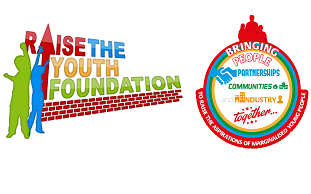 Family and Community Support WorkerWorking Pattern: 16 hours per week (some evening work required, and fewer hours could be considered)Contract: 52 weeks Contract: Initially 12 months fixed term contract.Salary: £17,000 - £19,500 dependant on experience. (pro rata)Holiday entitlement: 25 days, plus bank holidays pa (pro rata) Location: BoltonMain objectives of the role: to efficiently and effectively work as part of a team to deliver practical, emotional and transformational support, advice and signposting to families, including parents and siblings of pupils and young people currently engaging with Raise. Job DescriptionPerson SpecificationSkills and Competencies - experience ofPersonal QualitiesKnowledge/Experience/Qualifications/Training etc.		 Please return the application form to mohini.wadher@raisetheyouth.co.uk 1.Work as part of a team and a partnership to deliver the aims of the projects 2 Engaging and build effective nurturing relationships with parents and young people some of whom may initially be reluctant or resistant 2.Work in partnership with other services and build referral and signposting pathways 3.Empower families to develop using asset and strength-based practice 4.Undertake assessment of needs and help to create effective person-centred support plans4.Provide different types of support to children, young people and their families including practical, emotional and transformational support5.Effectively manage your own caseload to ensure you meet and evidence progress 6.Build supportive connections between families and the community so they contribute to the development of the community7.Complete referral paperwork, including Early Help referrals8.Attend and contribute to multi-agency meetings and advocate for 9.Input into the creation and maintenance of risk assessments9.Work with parents/carers and communities to build trust to improve outcomes10.Build and expand mutual support networks within the localities you work11.Maintain participant records and provide reports/data as required12.Follow all company policies and procedures 13.Follow all aspects of GDPR and data sharing protocols14.Undertake appropriate training and CPD, including self-directed15.Undertake other duties and tasks as appropriate Proven experience of delivering support to children, young people or families with evidence of achieving positive outcomesProven skills of supporting young people and families where there are complex social or emotional needs and associated antisocial behavioursThe skills and ability to provide good quality needs and strength-based assessments, matching needs to family centred support plans and clear recording of interventions and progress Experience of working across sectors – including working in a community setting, within asset-based community development practice, within education, health and justiceThe skills to practice with families using a range of methods – online, individual case work, group work Using recording systems to report on concerns, interventions, sign posting and outcomesApplying trauma informed or other evidence based practice Reporting on outcomes in an appropriate format for different stakeholdersMonitoring performance of the services and work to continually implement improvementsExperience of inputting into risk assessments and the ability to dynamically review riskSkills of working in a partnership context Full, clean driving licence, available car and business insurance1.High levels of emotional intelligence including personal resilience, calmness under stress and the ability to quickly ‘bounce back’ after setbacks. 	2.A strong team player, able to work with staff in the organisation with differing priorities and from different disciplines 3.Good communication skills- written and spoken4.Good organisational skills, including time management 5.Have a wide range of skills to build trusting relationships with participants to improve engagement	6.Comfortable working young people and families with challenging behaviours.	7.Willingness to take responsibility for own learning including partaking in own CPD.8.Flexible and adaptable to the needs of participants and he service.1.Good level of literacy and numeracy2.Youth and Community or a similar relevant qualification and/or training2.An understanding of trauma informed / Ace aware practice 3.           Experience of multi-agency working3.Experience of delivering targeted interventions to young people and/or families4. Good practical working knowledge of ICT and its applications, including monitoring and recording.5.An ability to form positive working relationships with colleagues, students, parents, carers and statutory bodies.6.           Working knowledge of relevant policies and codes of practice and legislation.